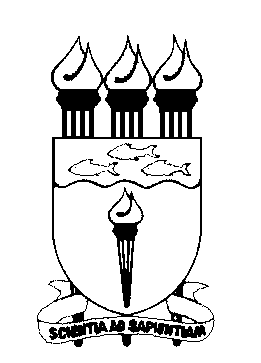 SERVIÇO PÚBLICO FEDERALUNIVERSIDADE FEDERAL DE ALAGOAS - UFALCAMPUS DO SERTÃO – DELMIRO GOUVEIACOORDENAÇÃO DE MONITORIA – COGRADQUADRO DE VAGAS MONITORIA – 2019Curso: Engenharia CivilCoordenador(a): Vinicius Costa Correia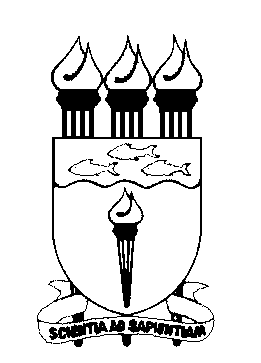 SERVIÇO PÚBLICO FEDERALUNIVERSIDADE FEDERAL DE ALAGOAS - UFALCAMPUS DO SERTÃO – DELMIRO GOUVEIACOORDENAÇÃO DE MONITORIA – COGRADQUADRO DE VAGAS MONITORIA – 2019Curso: Engenharia CivilCoordenador(a): Vinicius Costa CorreiaNºCOM BOLSACOM BOLSACOM BOLSACOM BOLSADISCIPLINAVAGA (QT.)PROF. ORIENTADORPONTO PARA PROVA ESCRITA01Arquitetura e Conforto Ambiental1Viviane Regina Costa Sá- Processo de Projetação02Cálculo 11Thiago Bento dos Santos- Limites e derivadas- Regras de derivação- Aplicações de derivação03Física 11Rogério Mendes da Silva- Movimento em duas dimensões- Força e Movimento- Conservaçãoda Energia Mecânica04Mecânica dos Sólidos 11Vinicius Costa Correia- Centro de gravidade- Momento de Inércia- Treliças05Elementos de Mecânica dos Sólidos 21Alverlando Silva Ricardo- Torção06Cálculo 31Angélica da SilvaDerivadas Direcionais e o Vetor Gradiente/Multiplicadores de LagrangeNºSEM BOLSASEM BOLSASEM BOLSASEM BOLSADISCIPLINAVAGA (QT.)PROF. ORIENTADORPONTO PARA PROVA ESCRITA01Arquitetura e Conforto Ambiental1Viviane Regina Costa Sá- Processo de Projetação02Cálculo 11Thiago Bento dos Santos- Limites e derivadas- Regras de derivação- Aplicações de derivação03Física 11Rogério Mendes da Silva- Movimento em duas dimensões- Força e Movimento- Conservaçãoda Energia Mecânica04Mecânica dos Sólidos 11Vinicius Costa Correia- Centro de gravidade- Momento de Inércia- Treliças05Cálculo 31Angélica da SilvaDerivadas Direcionais e o Vetor Gradiente/Multiplicadores de Lagrange06Física 32Angélica da Silva07Fenômenos de transporte 11Raniere Henrique Pereira Lira- Manometria- Escoamento Laminar- Escoamento Turbulento- Equação da Energia- Perda de Carga08Topografia1David Anderson Cardoso DantasPlanimetria e Altimetria09Estradas1David Anderson Cardoso DantasCurvas Horizontais e Curvas Verticais10Sistemas de Abastecimento de Água1Antônio Pedro de Oliveira NettoConcepção de sistemas de abastecimento e estações de tratamento, redes de distribuição de água.11Sistemas de Esgotamento Sanitário e Pluvial1Antônio Pedro de Oliveira NettoRede coletora de esgoto, concepção de ETE´s, tratamento anaeróbio e aeróbio de esgotos.12Elementos de Mecânica dos Sólidos 21Alverlando Silva Ricardo- Torção13Cálculo Numérico1Alverlando Silva RicardoDerivação, integração e interpolação numérica.14Química Experimental1Raimundo Nonato Gomes JúniorToda a ementa15Laboratório de Geologia1Raimundo Nonato Gomes JúniorToda a ementa16Introdução à Computação1Robério José Rogério dos SantosToda a ementa17Materiais de Construção1Rogério de Jesus SantosTipos de argamassa, Agregados, Propriedades do Concreto no estado fresco e endurecido.18Laboratório 2 de Física1Marcelo Felisberto de LimaCircuitos RC19Cálculo 41Gabriel Soares Bádue- Integrais duplas em coordenadas retangulares e polares.- Integrais triplas em coordenadas retangulares, cilíndricas e esféricas.- Integrais de Linha.- Teorema de Green.- Rotacional e Divergente.- Integrais de Superfície.- Teorema de Stokes.- Equações diferenciais de primeira e segunda ordem.20Engenharia de Segurança do Trabalho1Jonhatan Magno Norte da SilvaInsalubridade e Periculosidade; Custo de Acidente; Cálculo do nívelde Ruído; Taxas de acidente e de gravidade; Cálculo da iluminância média.21Instalações Elétricas1Francirley Paz da Silva- Previsão de carga;- DR – Disjuntor Diferencial Residual.22Hidráulica1Thiago Alberto da Silva Pereira- Condutos Forçados, Bombas e Canais 